Bordereau d’engagement 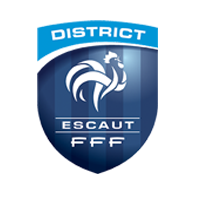 Rassemblement spécifique fémininU10/U11 et U12/U13 District EscautMercredi 12 Décembre 2018 – FRESNES SUR ESCAUTComplexe sportif Bonnepart (409 rue Edgard Loubry ,59970 FRESNES SUR ESCAUT)Nom du club :N° d’affiliation :Coordonnées référent club :Nom :                                              Prénom :N° de téléphone :                                       Mail :Coordonnées du responsable pour les joueuses en individuelles :Bordereau d’engagement à envoyer par mail sur la boîte mail de la CTD, Laurie Dacquigny ldacquigny@escaut.fff.fr ou par envoi postal au siège du District à l’adresse suivante : Place Achille Caron 59590 Raismes , avant le 10 Décembre dernier délai.CatégorieParticipe OUI/NONNombre  d’équipesNombre de joueusesU10/U11 U12/U13 Individuelles U10/U11Individuelles U12/U13